Národní divadloCílem pracovního listu je porovnat informace o Národním divadle z různých zdrojů. Je určen pro žáky 4. až 5. ročníků. Porovnávání informací z různých zdrojů je součástí rozvoje digitální kompetence.Zprávičky: Národní divadloNárod sobě: Národní divadloŽivot v ČR: Národní divadlo______________________________________________________Označ křížkem zdroje, ve kterých je potvrzena daná informace o Národním divadle (dále jen ND). Doplň další informace, které zazněly v daném zdroji:Zprávičky………………………………………………………………………………………………………………………………………………………………………………………………………………………………………………………………………………………………………………………………………………………………………Národ sobě ………………………………………………………………………………………………………………………………………………………………………………………………………………………………………………………………………………………………………………………………………………………………………Život v ČR………………………………………………………………………………………………………………………………………………………………………………………………………………………………………………………………………………………………………………………………………………………………………Co jsem se touto aktivitou naučil(a):………………………………………………………………………………………………………………………………………………………………………………………………………………………………………………………………………………………………………………………………………………………………………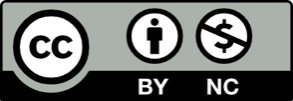 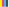 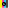 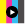 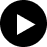 ZprávičkyNárod soběŽivot v ČRNárodní divadlobylo otevřeno v roce 1881.Čeští vlastenci se na NDsložili z vlastních úspor.Základní kameny byly přivezeny v roce 1868 z Řípu, Blaníku i Radhoště.V ND se hrálo v češtině.V ND po odehrání dvanáctipředstavení hořelo.ND bylo znovu otevřeno operou Bedřicha Smetany Libuše.Budovu ND navrhl architektJosef Zítek.ND ozdobily malby malířůMikoláše Alše a Františka Ženíška.